Проект«        »                        2024 г.                      г. Западная Двина                                 № О внесении  изменений в решениеДумы Западнодвинского муниципального округаТверской области от 19 декабря 2023г.  № 228 «О бюджете муниципального образованияЗападнодвинский муниципальный округТверской области  на 2024 годи на плановый период 2025 и 2026 годов »               Дума Западнодвинского муниципального округа    РЕШИЛА:               1.  Внести в решение Думы Западнодвинского муниципального округа Тверской области от 19 декабря 2023г.  № 228 « О бюджете муниципального образования  Западнодвинский муниципальный округ Тверской области на 2024 год и на плановый период 2025 и 2026 годов» следующие изменения:1.1 статью 1 изложить в следующей редакции:     «Статья 1               1. Утвердить основные характеристики бюджета муниципального образования Западнодвинский  муниципальный округ Тверской области  (далее – местный бюджет) на 2024 год:      1) общий объем доходов местного бюджета в сумме    739 815,6 тыс. руб.;      2) общий объем расходов местного бюджета в сумме   764 688,6 тыс. руб.;      3) дефицит  местного бюджета в сумме                             24 873,0 тыс. руб.               2. Утвердить основные характеристики  местного бюджета  на 2025 и 2026 годы:               1) общий объём доходов местного бюджета  на  2025  год  в сумме 597 330,1 тыс. руб. , на  2026 год  в сумме 554 065,6 тыс. руб.;               2) общий объём расходов местного бюджета  на 2025 год в сумме  597 330,1 тыс. руб., в том числе условно утверждённые расходы в сумме 6 900,0 тыс. руб., на  2026 год в сумме 554 065,6  тыс. руб., в том числе условно утверждённые расходы в сумме 13 700,0 тыс. руб.;               3) дефицит   местного бюджета  на 2025 год в сумме 0,0 тыс. руб.,  на 2026 год  в сумме 0,0 тыс. руб.               3. Утвердить объем межбюджетных трансфертов, получаемых из других бюджетов  бюджетной системы Российской Федерации, в 2024 году в сумме 539 721,3 тыс. руб., в 2025 году в сумме 398 044,8 тыс. руб., в 2026 году в сумме 352 455,9 тыс. руб.      4. Утвердить источники финансирования дефицита местного бюджета на 2024 год и на плановый период 2025 и 2026 годов согласно приложению 1 к настоящему решению».1.2 статью 4 изложить в следующей редакции:       « Статья  4       Утвердить общий объем бюджетных ассигнований, направляемых на исполнение публичных нормативных обязательств на 2024 год в сумме  1 685,8  тыс. руб., на 2025 год в сумме  1 685,8 тыс. руб., на 2026 год в сумме  1 685,8 тыс. руб. согласно приложению 7 к настоящему Решению».1.3 статью 5 изложить в следующей редакции:                « Статья  5                 Утвердить объём бюджетных ассигнований муниципального дорожного фонда Западнодвинского  муниципального округа Тверской области на 2024 год в сумме 158 108,1 тыс. руб., на 2025 год в сумме  93 265,5 тыс. руб., на 2026 год в сумме  96 308,2 тыс. руб.».1.4  статью 16 дополнить  пунктами 12, 13:               «Статья 16               12) при перераспределении бюджетных ассигнований между главным администратором  и администратором (администраторами), между администраторами  по разделам, подразделам, целевым статьям  и группам видов расходов бюджета в пределах общего объема бюджетных ассигнований, предусмотренных на реализацию муниципальной программы муниципального образования Западнодвинский муниципальный округ Тверской области;	   13) при перераспределении расходов, связанных с ликвидацией, реорганизацией организаций и создание новых, между главными распорядителями (распорядителями), получателями средств бюджета Западнодвинского муниципального округа Тверской области».1.5  Изменить редакцию  следующих приложений:             - приложение № 1 «Источники финансирования дефицита местного бюджета  на 2024 год и на плановый период 2025 и 2026 годов» изложить в новой редакции согласно приложению № 1 к настоящему решению;              - приложение № 2 «Прогнозируемые доходы местного бюджета  по группам, подгруппам, статьям, подстатьям и элементам доходов классификации доходов бюджетов Российской Федерации на 2024 год и на плановый период 2025 и 2026 годов »  изложить в новой редакции согласно приложению № 2  к настоящему решению;               - приложение № 3 «Распределение бюджетных ассигнований местного бюджета по разделам и подразделам классификации расходов бюджетов на 2024 год и плановый период 2025 и 2026 годов» изложить в новой редакции согласно приложению № 3  к настоящему решению;                - приложение № 4 « Распределение бюджетных ассигнований местного бюджета по разделам, подразделам, целевым статьям (муниципальным программам и непрограммным направлениям деятельности), группам и подгруппам видов расходов классификации расходов бюджетов на 2024 год и на плановый период 2025 и 2026 годов»  изложить в новой редакции согласно приложению № 4  к настоящему решению;              - приложение № 5  «Ведомственная структура расходов местного  бюджета по главным распорядителям бюджетных средств, разделам, подразделам, целевым статьям ( муниципальным программам и непрограммным направлениям деятельности), группам и подгруппам  видов расходов классификации расходов бюджетов на 2024 год и на плановый период 2025 и 2026 годов» изложить в новой редакции согласно приложению № 5 к настоящему решению;             - приложение № 6 «Распределение бюджетных ассигнований  по целевым статьям (муниципальным программам и непрограммным направлениям деятельности), группам и подгруппам видов расходов классификации  расходов бюджетов на 2024 год и на плановый период 2025 и 2026 годов»  изложить в новой редакции согласно приложению № 6  к настоящему решению;             - приложение № 7  « Общий объём бюджетных ассигнований, направляемых на исполнение публичных нормативных обязательств на 2024 год и на плановый период 2025 и 2026 годов» изложить в новой редакции согласно приложению № 7 к настоящему решению.              2. Настоящее решение вступает в силу со дня его опубликования.              3. Настоящее решение подлежит официальному опубликованию в  газете «Авангард» и размещению на официальном сайте  Западнодвинского муниципального округа в  информационно – телекоммуникационной сети «Интернет».               Председатель Думы              Западнодвинского муниципального округа                                              С.Е. Широкова              Глава Западнодвинского              муниципального округа Тверской области                                                О. А. Голубева    РФДУМА ЗАПАДНОДВИНСКОГО МУНИЦИПАЛЬНОГО ОКРУГАТВЕРСКОЙ ОБЛАСТИ                                                                 РЕШЕНИЕ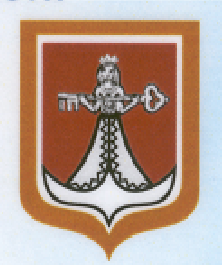 